   Администрация                                                                                 «Вуж Тылой»                   муниципального образования                                                    муниципал  кылдытэтысь                                                                                     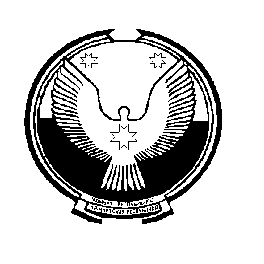 «Маловоложикьинское»                                                                    администрациез  ПОСТАНОВЛЕНИЕ=====================================================================от 14  марта    2014 года                                                                                                   № 07О мерах по обеспечению пожарной безопасностина территории муниципального образования«Маловоложикьинское» на весенне-летний период             В целях обеспечения пожарной безопасности, защиты жизни, здоровья и имущества   граждан от пожаров в весенне-летний период 2014 года  на территории муниципального образования,  Администрация муниципального образования «Маловоложикьинское»ПОСТАНОВЛЯЕТ:1.Утвердить план мероприятий по обеспечению пожарной безопасности на весенне-летний период 2014  года по муниципальному образованию «Маловоложикьинское».2. Предложить руководителям хозяйств и учреждений независимо от форм собственности, домовладельцам выполнить мероприятия  по подготовке к пожароопасному периоду весна-лето 2014  года.3.Контроль за выполнением данного постановления возлагаю на себя.И.О.Главы муниципального образования«Маловоложикьинское»							   С.А.Романова                                                                               УТВЕРЖДЕН                 постановлением Администрации                                                                                                    МО «Маловоложикьинское»                                                                                               от 14.03.2014 года № 07ПЛАНмероприятий по обеспечению пожарной безопасностив весенне-летний период 2014  годаСпециалист 1 категории  Администрации муниципального образования «Маловоложикьинское»                                                                         С.А.Романова№№ п.п.МероприятияСроки исполненияответственные1Провести оперативное совещание с участием руководителей  хозяйств, бюджетной сферы и старост населенных пунктовапрельГлава МО2Провести  собрания граждан по месту жительства  на территории поселенияапрель-майГлава МО3Проанализировать состояние пожарной безопасности на своих объектахапрельРуководителиорганизаций4Разработать и утвердить в установленном порядке мероприятия, направленные на предотвращение и ликвидацию пожаров на объектахапрельРуководителиорганизаций5С наступлением сухой и ветреной погоды ввести особый противопожарный режим на территории муниципального образования :-запретить разведение костров, проведение сельскохозяйственных  палов, ограничить доступ людей и техники в лес.май-сентябрьГлава МО,Руководители  объектов экономикистаросты6Организовать проверку противопожарного состояния объектов экономикиапрельРуководителиорганизаций7Провести замену электропроводки согласно предписаний Госпожнадзора, ревизию молниезащитыАпрель-майРуководителиорганизаций8Произвести отключение электроосвещения во всех деревянных животноводческих и складских помещенияхАпрель-майРуководители  ООО «Дружба», ООО «ТерраНова»9Усилить контроль за работой сторожей в ночное времяпостоянноРуководителиорганизаций10Провести ревизию установленных  звуковых сигналов по улицам населенных пунктов и на объектов  экономикиапрельРуководители объектов экономики, старосты11Привести в боевую готовность пожарную и приспособленную для этих целей технику. В ночное время, выходные дни содержать ее заполненной водой.апрельРуководитель  ООО «Дружба», ООО «ТерраНова»12Провести ревизию установленных  на жилых домах таблички с указанием средств тушения, с которыми домовладельцы должны прибыть к месту пожараапрельАдминистрация МО, старосты13Обозначить знаками местонахождения пожарных гидрантов, оборудовать водонапорные башни устройствами для забора воды и обеспечить подъезды к ним.апрельООО «КомтеС14Организовать подворный ночной обход из взрослого населенияВ течение пожароопасного периодаАдминистрация МО, старосты15 С целью предупреждения пожаров от шалости детей с огнем  ЦСДК и библиотеке активизировать работу  по привлечению детей в кружки.в течение всего периода.Руководители учреждений культуры.16Организовать проведение бесед с детьми об опасности пожараАпрель-майРуководители школы и детского сада17Организовать проведение индивидуальных бесед с родителями детей, склонных к правонарушениямАпрель-майРуководители школы и детского сада, женсовет, соц.педагог18Организовать рейды по проверке неблагополучных семейАпрель-майАдминистрация МО, женсовет, соц.педагог19Организовать обучение населения мерам пожарной безопасности  В течение годаАдминистрация МО,УГПС20Ведение противопожарной пропаганды среди населенияВ течение пожароопасного периодаАдминистрация МО, старосты, руководителиорганизаций21Создать рабочие группы по проведению. Целевых проверок противопожарного состояния на территории поселения, итоги рассматривать на  оперативных совещаниях.в течение всего периодаГлава МО22Привести в готовность противопожарный инвентарь,В каждом хозяйстве иметь запас воды,Произвести ремонт и очистку дымоходных труб и печей,Своевременную замену электропроводки,Не сжигать мусор в населенных пунктах и не топить печи.Скашивать траву вокруг домов, фасадов.В течение пожароопасного периодаДомовладельцы23Молоковозы и приспособленные емкости РЖТ оставлять на ночь с водой. Вести контроль за состоянием данной техники.в течение всего периодаРуководители ООО «Дружба», ООО «ТерраНова»24Во избежание чрезвычайных пожароопасных ситуаций  не оставлять технику всех марок в ночное время на улице возле жилых домов. Вести контроль.в течение всего периодаРуководители  ООО «Дружба» ,ООО «ТерраНова»,  Глава МО25По мере вытаивания горючих отходов, остатков грубых кормов, материалов организовать их уборку с территории ООО «Дружба», ООО «ТерраНова» в течение всего периодаРуководители,ООО «Дружба», ООО «ТерраНова»